Calculation Ka and pKa with equilibrium I.The pH of .1 M HOCl is 4.23.  Calculate Ka and pKa for hypochlorous .  Show all the steps.  Check your answers with the given table.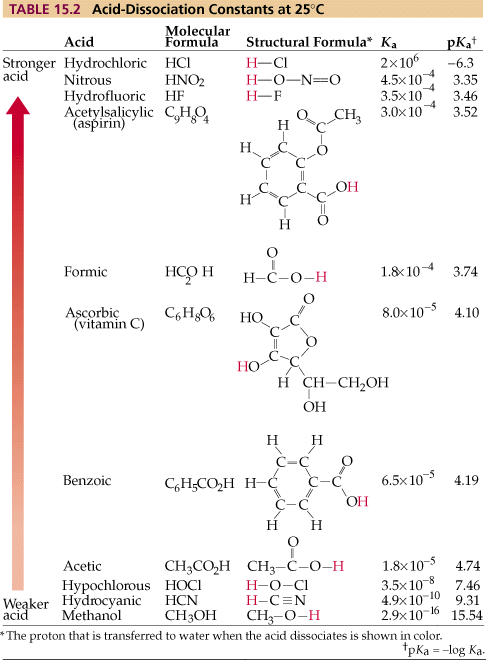 